1. True/False Mark each as true or false. 1. ___________ Coal is the most common source of energy for electricity generation.2. ___________ Solar cells are a nonrenewable source of energy.3. ___________ The efficiency of transforming energy sources into electricity is almost 100%.4. ___________ Burning any kind of fuel harms the environment.5. ___________ Every energy source for electricity has advantages and disadvantages.6. ___________ All types of electricity generation can be used anywhere in the United States.7. Open-ended. Look at the information below about the top four electricity-producing countries in the world. (Write answers to both a. and b. below the graph.)
a. What trends do you see in electricity generation of the major producers?b. France generates its 530 billion kilowatt hours (kWh) of electricity by using 10% fossil fuels, 11% hydroelectric, 78% nuclear power, and less than 1% geothermal, wind, and biomass. How is France’s energy generation similar to or different from the trends you identified in Analysis Question 4a? 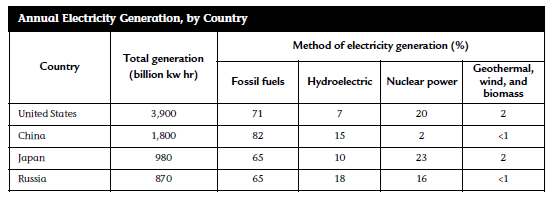 